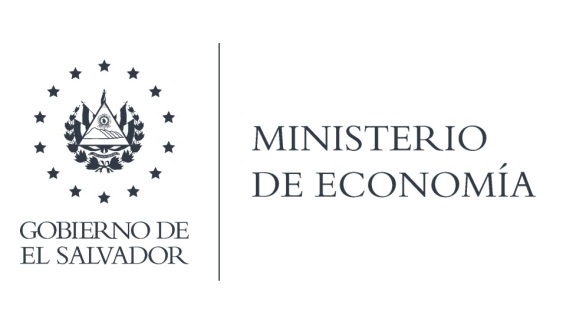 La Dirección General de Estadísticas y Censos (DIGEGTYC), en atención y respuesta al requerimiento de información, ha elaborado y enviado la información al ciudadano, la fuente que se utilizó fue el Registro de Empresas año 2018. Se envió en formato EXCEL.Lic. Laura QuintanillaOficial de InformaciónMINISTERIO DE ECONOMÍA REPÚBLICA DE EL SALVADOR, C.A.Alameda Juan Pablo II y Calle Guadalupe Edificio Cl - C2, Centro de Gobierno. San SalvadorTeléfonos (PBX): (503) 2590-5600www.minec.gob.sv